Publicado en Tarifa el 21/09/2020 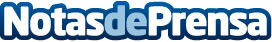 Crean el método Miru: la unión de la astrología y tarot como nuevo camino al autoconocimientoSe está viviendo una época en la cual se está democratizando y desatando el interés por el conocimiento de la astrología. Antaño era una disciplina "tabú" reservada a los "místicos".  Hoy en día, la astrología y tarot se perciben de otra manera, tal vez más bohemia o new age, de la misma forma que ocurrió inicialmente con el yogaDatos de contacto:Catywww.spiritconnectionproject.com676286492Nota de prensa publicada en: https://www.notasdeprensa.es/crean-el-metodo-miru-la-union-de-la-astrologia Categorias: Sociedad http://www.notasdeprensa.es